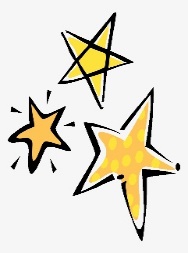 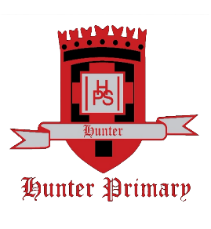 Pupil name: __________________________		Class/Room: _____Nominated by: _______________________________________Would you like this nomination to be shared at a future assembly?Yes		No